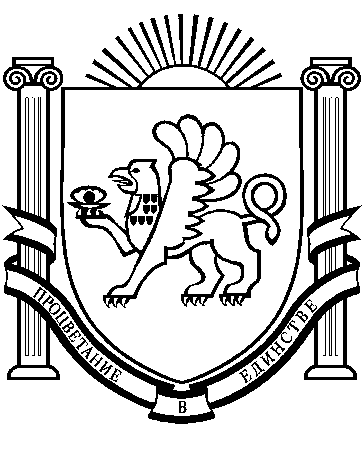 РЕСПУБЛИКА  КРЫМРАЗДОЛЬНЕНСКИЙ  РАЙОНАДМИНИСТРАЦИЯ БОТАНИЧЕСКОГО СЕЛЬСКОГО ПОСЕЛЕНИЯПОСТАНОВЛЕНИЕ01 июня 2020 г                         с.Ботаническое                                 № 103Об утверждении проекта постановления «Об утверждении Положения о бюджетном процессе в муниципальном образовании Ботаническое сельское поселение Раздольненского района Республики КрымВ соответствии со ст. 9 Бюджетного кодекса Российской Федерации, , ст. 4 Федерального закона от 12.11.2019 №367-ФЗ «О приостановлении действия отдельных положений Бюджетного кодекса Российской Федерации и установления особенностей исполнения федерального бюджета в 2020году», ст.1 Федерального закона от 01.04.2020№103-ФЗ «О внесении изменений в Федеральный закон «О приостановлении действия отдельных положений Бюджетного кодекса Российской Федерации и установления особенностей исполнения федерального бюджета в 2020году», Федеральным законом от 06 октября . № 131-ФЗ «Об общих принципах организации местного самоуправления в Российской Федерации», Уставом муниципального образования Ботаническое сельское поселение Раздольненского района Республики Крым, в целях определения правовых основ, содержания и механизма осуществления бюджетного процесса в муниципальном образовании Ботаническое сельское поселение Раздольненского района Республики Крым, установления основ формирования доходов, осуществления расходов бюджета муниципального образования Ботаническое сельское поселение Раздольненского района Республики Крым, муниципальных заимствований и управления муниципальным долгом, администрация Ботанического сельского поселения постановляет:1.Утвердить проект постановления «Об утверждении Положения о бюджетном процессе в муниципальном образовании Ботаническое сельское поселение Раздольненского района Республики Крым» согласно приложению.2. Направить проект постановления «Об утверждении Положения о бюджетном процессе в муниципальном образовании Ботаническое сельское поселение Раздольненского района Республики Крым» в прокуратуру Раздольненского района для проведения экспертизы на предмет  соответствия действующему законодательству. 3.Рассмотреть проект проект постановления «Об утверждении Положения о бюджетном процессе в муниципальном образовании Ботаническое сельское поселение Раздольненского района Республики Крым» после получения заключения  прокуратуры  Раздольненского района  на предмет  соответствия действующему законодательству.4.Обнародовать проект постановления на информационных стендах и  официальном сайте администрации Ботанического сельского поселения (http://admbotanika.ru).5. Настоящее постановление вступает в силу со дня его обнародования.6. Контроль за исполнением настоящего постановления оставляю за собой.И.о. главы администрации Ботанического сельского поселения 			         О.А.Шевченко    ПРОЕКТРЕСПУБЛИКА  КРЫМРАЗДОЛЬНЕНСКИЙ  РАЙОНАДМИНИСТРАЦИЯБОТАНИЧЕСКОГО СЕЛЬСКОГО ПОСЕЛЕНИЯПОСТАНОВЛЕНИЕ00.00.2019 г      	   		 с.Ботаническое      				№000Об утверждении Положения о бюджетном процессе в муниципальном образовании Ботаническое сельское поселение Раздольненского района Республики КрымВ соответствии со ст. 9 Бюджетного кодекса Российской Федерации, ст. 4 Федерального закона от 12.11.2019 №367-ФЗ «О приостановлении действия отдельных положений Бюджетного кодекса Российской Федерации и установления особенностей исполнения федерального бюджета в 2020году», ст.1 Федерального закона от 01.04.2020№103-ФЗ «О внесении изменений в Федеральный закон «О приостановлении действия отдельных положений Бюджетного кодекса Российской Федерации и установления особенностей исполнения федерального бюджета в 2020году», Федеральным законом от 06 октября . № 131-ФЗ «Об общих принципах организации местного самоуправления в Российской Федерации», Уставом муниципального образования Ботаническое сельское поселение Раздольненского района Республики Крым, в целях определения правовых основ, содержания и механизма осуществления бюджетного процесса в муниципальном образовании Ботаническое сельское поселение Раздольненского района Республики Крым, установления основ формирования доходов, осуществления расходов бюджета муниципального образования Ботаническое сельское поселение Раздольненского района Республики Крым, муниципальных заимствований и управления муниципальным долгом, администрация Ботанического сельского поселения постановляет:	1.Утвердить Положение о бюджетном процессе в муниципальном образовании Ботаническое сельское поселение Раздольненского района Республики Крым» согласно приложению.	2. Приостановить до 1 января 2021 года  действие пункта 9 статьи 19  (в части сроков), абзаца первого статьи 20  (в части сроков), пункта 1 статьи 29,  пункта 5 статьи 31 (в части сроков подготовки заключений на годовой отчет об исполнении бюджета), абзаца второго статьи 32 (в части сроков) Положения, утвержденного настоящим постановлением.	3.Считать утратившим силу постановление администрации Ботанического сельского поселения от 22.12.2017 № 196 «Об утверждении Положения о бюджетном процессе в муниципальном образовании Ботаническое сельское поселение Раздольненского района Республики Крым».	4.Обнародовать проект постановления на информационных стендах и  официальном сайте администрации Ботанического сельского поселения (http://admbotanika.ru).	5. Настоящее решение вступает в силу с момента обнародования.	6.Контроль за исполнением настоящего постановления оставляю за собой. Председатель Ботанического сельского совета – глава администрации Ботанического сельского поселения 			         М.А. Власевская																Приложение						к постановлению администрации						Ботанического сельского поселения						Раздольненского района Республики 							Крым от 00.00.2020 № 000Положениео бюджетном процессе в Ботаническом сельском поселенииРаздольненского района Республики КрымРаздел I. Общие положенияСтатья 1. Правоотношения, регулируемые настоящим ПоложениемНастоящее Положение регламентирует бюджетные отношения, возникающие между участниками бюджетных правоотношений по установлению порядка составления и рассмотрения проекта бюджета муниципального образования Ботаническое сельское поселение Раздольненскогорайона Республики Крым, утверждения и исполнения бюджета муниципального образования Ботаническое сельское поселение Раздольненского района Республики Крым, осуществления контроля за его исполнением, рассмотрения и утверждения отчета об исполнении бюджета муниципального образования Ботаническое сельское поселение Раздольненсе района Республики Крым.Статья 2. Правовые основы осуществления бюджетных правоотношений в Ботаническом сельском поселении1. Бюджетные правоотношения в муниципальном образовании Ботаническое сельское поселение Раздольненского района Республики Крым осуществляются в соответствии с Бюджетным кодексом Российской Федерации, Федеральным законом от 06.10.2003 № 131-ФЗ «Об общих принципах организации местного самоуправления в Российской Федерации», иными нормативными правовыми актами Российской Федерации, Государственного Совета Республики Крым, Совета министров Республики Крым, муниципального образования Ботаническое сельское поселение Раздольненского района Республики Крым, Уставом муниципального образования Ботаническое сельское поселение Раздольненского района Республики Крым.2. В случае противоречия между настоящим Положением и иными муниципальными правовыми актами муниципального образования Ботаническое сельское поселение Раздольненского района Республики Крым, регулирующими бюджетные правоотношения, применяется настоящее Положение.Статья 3. Понятия и термины, применяемые в настоящем ПоложенииВ настоящем Положении применяются понятия и термины в значениях, определенных Бюджетным кодексом Российской Федерации.Статья 4. Особенности применения бюджетной классификации Российской Федерации в Ботаническом сельском поселении1. В целях обеспечения единства бюджетной классификации Российской Федерации и сопоставимости показателей бюджетов бюджетной системы при группировке доходов, расходов и источников финансирования дефицитов бюджетов применяется бюджетная классификация Российской Федерации, а также порядок ее применения, установленный Министерством финансов Российской Федерации.   Статья 5. Основные этапы бюджетного процесса в Ботаническом сельском поселенииБюджетный процесс в муниципальном образовании Ботаническое сельское поселение Раздольненского района Республики Крым включает следующие этапы:- составление проекта бюджета;- рассмотрение и утверждение бюджета;- исполнение бюджета;- осуществление муниципального финансового контроля;- составление, рассмотрение и утверждение отчета об исполнении бюджета.Статья 6. Участники бюджетного процессаУчастниками бюджетного процесса в Ботаническом сельском поселенииявляются:- председатель Ботанического сельского совета – глава администрации Ботанического сельского поселения-Ботанический сельский совет;- администрация Ботанического сельского поселения;- орган муниципального финансового контроля;-  главные распорядители (распорядители) бюджетных средств;- главные администраторы (администраторы) доходов бюджета;- главные администраторы (администраторы) источников финансирования дефицита бюджета;- получатели бюджетных средств;- иные органы, на которые бюджетным законодательством Российской Федерации возложены бюджетные полномочия по регулированию бюджетных правоотношений, организации и осуществлению бюджетного процесса.Главные распорядители средств местного бюджета устанавливаются решением Ботанического сельского совета о местном бюджете в составе ведомственной структуры расходов.Статья 7. Бюджетные полномочия участников бюджетного процессаПолномочия участников бюджетного процесса осуществляются в соответствии с Бюджетным кодексом Российской Федерации.1. Ботанический сельский совет:- рассматривает и утверждает бюджет и отчет о его исполнении;- осуществляют контроль в ходе рассмотрения отдельных вопросов исполнения бюджета на своих заседаниях, заседаниях комитетов, комиссий, рабочих групп представительных органов, в ходе проводимых представительными органами слушаний и в связи с депутатскими запросами;- формирует и определяет правовой статус органов внешнего муниципального финансового контроля;- устанавливает, изменяет и отменяет местные налоги и сборы в соответствии с законодательством Российской Федерации о налогах и сборах;- устанавливает налоговые льготы по местным налогам, основания и порядок их применения;- определяет порядок управления и распоряжения имуществом, находящимся в муниципальной собственности;- определяет порядок принятия решений о создании, реорганизации и ликвидации муниципальных предприятий, а также об установлении тарифов на услуги муниципальных предприятий и учреждений, выполнение работ, за исключением случаев, предусмотренных федеральными законами;- осуществляет иные бюджетные полномочия в соответствии с Бюджетным кодексом Российской Федерации, Федеральным законом от 06.10.2003№ 131-ФЗ «Об общих принципах организации местного самоуправления в Российской Федерации», Федеральным законом от 07.02.2011 № 6-ФЗ «Об общих принципах организации и деятельности контрольно-счетных органов субъектов Российской Федерации и муниципальных образований», иными законодательными и нормативными правовыми актами Российской Федерации, Республики Крым, Уставом Ботанического сельского поселения;Ботанический сельский совет имеет право на:- получение от администрации Ботанического сельского поселения Раздольненского района Республики Крым сопроводительных материалов в ходе рассмотрения и утверждения проекта бюджета муниципального образования Ботаническое сельское поселение Раздольненскогорайона Республики Крым;- получение от администрации Ботанического сельского поселения оперативной информации об исполнении бюджета муниципального образования Ботаническое сельское поселение Раздольненского района Республики Крым;- утверждение (неутверждение) отчета об исполнении бюджета муниципального образования Ботаническое сельское поселение Раздольненского района Республики Крым;- утверждение в рамках управления муниципальным долгом и в пределах соответствующих ограничений, установленных статьей 107 Бюджетного кодекса РФ, дополнительных ограничений по муниципальному долгу.2. Глава муниципального образования Ботанического сельского поселения: - назначает публичные слушания по проекту бюджета и годовому отчету об исполнении бюджета;- организует составление программы социально-экономического развития муниципального образования Ботаническое сельское поселение Раздольненского района Республики Крым;- вносит на рассмотрение Ботанического сельского совета проект бюджета муниципального образования Ботаническое сельское поселение Раздольненского района Республики Крым с необходимыми документами и материалами, а также отчет об исполнении бюджета;- вносит в Ботаническийсельский совет предложения по установлению, изменению, отмене местных налогов и сборов, введению и отмене налоговых льгот по местным налогам;- обеспечивает управление муниципальным долгом;- осуществляет от имени муниципального образования Ботаническое сельское поселение Раздольненского района Республики Крым муниципальные заимствования;- утверждает состав, порядок и сроки внесения информации в муниципальную долговую книгу;- осуществляет иные бюджетные полномочия в соответствии с Бюджетным кодексом Российской Федерации и настоящим Положением.3. Администрация Ботанического сельского поселения:- организует составление программы социально-экономического развития муниципального образования Ботаническое сельское поселение Раздольненского района Республики Крым; - организует составление и составляет проект бюджета на очередной финансовый год и плановый период муниципального образования Ботаническое сельское поселение Раздольненского района Республики Крым, представляет его Главе администрации Ботанического сельского поселения для рассмотрения и принятия решения о направлении его в Ботанический сельский совет;- составляет, утверждает и ведет сводную бюджетную роспись;- организует исполнение и исполняет бюджет;- устанавливает порядок составления и ведения сводной бюджетной росписи - устанавливает порядок составления и ведения кассового плана;- осуществляет методологическое руководство в области составления проекта бюджета муниципального образования Ботаническое сельское поселение Раздольненского района Республики Крым и исполнения бюджета муниципального образования Ботаническое сельское поселение Раздольненского района района Республики Крым;- устанавливает порядок составления сводной бюджетной отчетности и составляет отчетность об исполнении бюджета муниципального образования Ботаническое сельское поселение Раздольненского района района Республики Крым;- разрабатывает программу муниципальных заимствований;- ведет муниципальную долговую книгу, в том числе ведет учет выдачи муниципальных гарантий, исполнения получателями муниципальных гарантий обязанностей по основному обязательству, обеспеченному муниципальной гарантией, учет осуществления платежей за счет средств бюджета муниципального образования Ботаническое сельское поселение Раздольненского района района Республики Крым по выданным муниципальным гарантиям;- устанавливает порядок и методику планирования бюджетных ассигнований;- выносит предупреждение о ненадлежащем исполнении бюджетного процесса;- применяет бюджетные меры принуждения за совершение бюджетного нарушения;- организует разработку проектов основных показателей бюджета на среднесрочную перспективу;- осуществляет иные полномочия в области бюджетного процесса в соответствии с федеральными законами, законами Государственного совета Республики Крым, Уставом муниципального образования Ботаническое сельское поселение Раздольненского района района Республики Крым, настоящим Положением и иными муниципальными правовыми актами в сфере регулирования бюджетных правоотношений.4. Главный распорядитель бюджетных средств - Администрация Ботанического сельского поселения:- обеспечивает результативность, адресность и целевой характер использования бюджетных средств в соответствии с утвержденными ему бюджетными ассигнованиями и лимитами бюджетных обязательств;- формирует перечень подведомственных ему распорядителей и получателей бюджетных средств;- ведет реестр расходных обязательств, подлежащих исполнению в пределах утвержденных ему лимитов бюджетных обязательств и бюджетных ассигнований;- осуществляет планирование соответствующих расходов бюджета, составляет обоснования бюджетных ассигнований;- составляет, утверждает и ведет бюджетную роспись, распределяет бюджетные ассигнования, лимиты бюджетных обязательств по подведомственным распорядителям и получателям бюджетных средств и исполняет соответствующую часть бюджета;- вносит предложения по формированию и изменению лимитов бюджетных обязательств;- вносит предложения по формированию и изменению сводной бюджетной росписи;- определяет порядок утверждения бюджетных смет подведомственных получателей бюджетных средств, являющихся казенными учреждениями;- формирует и утверждает муниципальные задания;- обеспечивает соблюдение получателями межбюджетных субсидий, субвенций и иных межбюджетных трансфертов, имеющих целевое назначение, а также иных субсидий и бюджетных инвестиций, определенных Бюджетным Кодексом Российской Федерации, условий, целей и порядка, установленных при их предоставлении;- формирует бюджетную отчетность главного распорядителя бюджетных средств;- осуществляет иные бюджетные полномочия, установленные Бюджетным кодексом Российской Федерации и принимаемыми в соответствии с ним муниципальными правовыми актами, регулирующими бюджетные правоотношения.5. Распорядитель бюджетных средств:- осуществляет планирование соответствующих расходов бюджета;- распределяет бюджетные ассигнования, лимиты бюджетных обязательств по подведомственным распорядителям и (или) получателям бюджетных средств и исполняет соответствующую часть бюджета;- вносит предложения главному распорядителю бюджетных средств, в ведении которого находится, по формированию и изменению бюджетной росписи;- обеспечивает соблюдение получателями межбюджетных субсидий, субвенций и иных межбюджетных трансфертов, имеющих целевое назначение, а также иных субсидий и бюджетных инвестиций, определенных Бюджетным кодексом Российской Федерации, условий, целей и порядка, установленных при их предоставлении;- в случае и порядке, установленных соответствующим главным распорядителем бюджетных средств, осуществляет отдельные бюджетные полномочия главного распорядителя бюджетных средств, в ведении которого находится.Главный распорядитель (распорядитель) выступает в суде от имени сельского поселения в качестве представителя ответчика по искам к муниципальному образованию:1) о возмещении вреда, причиненного физическому лицу или юридическому лицу в результате незаконных действий (бездействия) органов местного самоуправления или должностных лиц органов местного самоуправления сельского поселения, в том числе в результате издания актов органов местного самоуправления сельского поселения, не соответствующих закону или иному правовому акту;2) предъявляемым при недостаточности лимитов бюджетных обязательств, доведенных подведомственному ему получателю бюджетных средств, являющемуся казенным учреждением, для исполнения его денежных обязательств;3) по иным искам к муниципальному образованию, по которым в соответствии с федеральным законом интересы соответствующего публично-правового образования представляет орган, осуществляющий в соответствии с бюджетным законодательством Российской Федерации полномочия главного распорядителя средств бюджета муниципального образования.Главный распорядитель средств бюджета сельского поселения выступает в суде от имени сельского поселения в качестве представителя истца по искам о взыскании денежных средств в порядке регресса в соответствии с пунктом 3.1 статьи 1081 Гражданского кодекса Российской Федерации к лицам, чьи действия (бездействие) повлекли возмещение вреда за счет казны муниципального образования.6. Получатель бюджетных средств:- составляет и исполняет бюджетную смету;- принимает и (или) исполняет в пределах доведенных лимитов бюджетных обязательств и (или) бюджетных ассигнований бюджетные обязательства;- обеспечивает результативность, целевой характер использования предусмотренных ему бюджетных ассигнований;- вносит соответствующему главному распорядителю (распорядителю) бюджетных средств предложения по изменению бюджетной росписи;- ведет бюджетный учет (обеспечивает ведение бюджетного учета);- формирует бюджетную отчетность (обеспечивает формирование бюджетной отчетности) и представляет бюджетную отчетность получателя бюджетных средств соответствующему главному распорядителю (распорядителю) бюджетных средств;- исполняет иные полномочия, установленные Бюджетным Кодексом РФ и принятыми в соответствии с ним нормативными правовыми актами (муниципальными правовыми актами), регулирующими бюджетные правоотношения.Бюджетные полномочия и ответственность получателя бюджетных средств определены статьей 162 Бюджетного кодекса Российской Федерации.7. Администратор доходов местного бюджета:- осуществляет контроль за правильностью исчисления, полнотой и своевременностью уплаты платежей в бюджет;- начисляет, учитывает и взыскивает пени и штрафы по платежам в бюджет;- принимает решения о возврате (зачете) излишне уплаченных (взысканных) платежей в бюджет, пеней и штрафов.8. Администратор источников финансирования дефицита местного бюджета:- осуществляет операции с источниками финансирования дефицита бюджета;-осуществляет контроль за своевременностью и полнотой поступления в бюджет источников финансирования дефицита бюджета.9. Орган муниципального финансового контроля - осуществляет контроль за исполнением местного бюджета;- проводит экспертизу проекта бюджета Ботанического сельского поселения и иных нормативных правовых актов органов местного самоуправления, регулирующих бюджетные правоотношения;- осуществляет внешнюю проверку годового отчета об исполнении местного бюджета;- осуществляет контроль за соблюдением установленного порядка управления и распоряжения имуществом, находящимся в муниципальной собственности, в том числе охраняемыми результатами интеллектуальной деятельности и средствами индивидуализации, принадлежащими муниципальному образованию;- организует и осуществляет контроля за законностью, результативностью (эффективностью и экономностью) использования средств местного бюджета, а также средств, получаемых местным бюджетом из иных источников, предусмотренных законодательством Российской Федерации;- осуществляет оценку эффективности предоставления налоговых и иных льгот и преимуществ, бюджетных кредитов за счет средств местного бюджета, а также оценка законности предоставления муниципальных гарантий и поручительств или обеспечения исполнения обязательств другими способами по сделкам, совершаемым юридическими лицами и индивидуальными предпринимателями за счет средств местного бюджета и имущества, находящегося в муниципальной собственности;- осуществляет финансово-экономическую экспертизу проектов муниципальных правовых актов (включая обоснованность финансово-экономических обоснований) в части, касающейся расходных обязательств муниципального образования, а также муниципальных программ;- осуществляет анализ бюджетного процесса в муниципальном образовании и подготовку предложений, направленных на его совершенствование;- участвует в пределах полномочий в мероприятиях, направленных на противодействие коррупции;- осуществляет иные полномочия в сфере внешнего муниципального финансового контроля, установленные федеральными законами, законами субъекта Российской Федерации, уставом и нормативными правовыми актами представительного органа муниципального образования.Статья 8. Доходы бюджета муниципального образования Ботаническое сельское поселение Раздольненского районаРеспублики Крым1. Доходы бюджета формируются в соответствии с бюджетным законодательством Российской Федерации, законодательством о налогах и сборах и законодательством об иных обязательных платежах.К доходам бюджета относятся налоговые, неналоговые и безвозмездные поступления.2. К налоговым доходам бюджета муниципального образования Ботаническое сельское поселение Раздольненского района района Республики Крым относятся предусмотренные налоговым законодательством Российской Федерации, законом субъекта Российской Федерации о налогах и сборах, нормативными правовыми актами  администрацииБотанического сельского поселенияРаздольненского района района Республики Крым,федеральные, региональные местные налоги и сборы, а также пени и штрафы по ним.3. В бюджет муниципального образования Ботаническое сельское поселение Раздольненского района района Республики Крым области в соответствии с главой 9 Бюджетного кодекса РФ зачисляются местные налоги, налоговые доходы от федеральных налогов и сборов, предусмотренных специальными налоговыми режимами, федеральные и региональные налоги и сборы, налоги, предусмотренные специальными налоговыми режимами, по единым нормативам отчислений, установленным законами Республики Крым для зачисления соответствующих налоговых доходов установленные Ботаническим сельским советом.Неналоговые доходы местных бюджетов формируются в соответствии со статьями 41, 42, 46, 58, 63 и 63.1Бюджетного кодекса РФ. Безвозмездные поступления, определенные статьей 41 Бюджетного кодекса РФ.Статья 9. Расходы бюджета муниципального образования Ботаническое сельское поселение Раздольненского района района Республики Крым1. Расходы бюджета муниципального образования Ботаническое сельское поселение Раздольненского района района Республики Крым формируются исходя из распределения и закрепления полномочий по финансовому обеспечению каждого вида обязательств, вытекающих из федерального законодательства, законодательства субъекта Российской Федерации и нормативных актов органов местного самоуправления муниципального образования Ботаническое сельское поселение Раздольненского района района Республики Крым); 2. Структура и форма расходов бюджета муниципального образования Ботаническое сельское поселение Раздольненского района района Республики Крым, а также порядок предоставления и расходования бюджетных средств, осуществляется в соответствии с главой 10 Бюджетного кодекса Российской Федерации.3. Порядок осуществления расходов бюджета муниципального образования Ботаническое сельское поселение Раздольненского района района Республики Крым на осуществление отдельных государственных полномочий, переданных органам местного самоуправления муниципального образования Ботаническое сельское поселение Раздольненского района района Республики Крым,устанавливаетсяфедеральными органами государственной власти и (или) органами государственной власти Республики Крым.4. Осуществление расходов бюджета муниципального образования Ботаническое сельское поселение Раздольненского района района Республики Крым, связанных с исполнением полномочий федеральных органов государственной власти, органов государственной власти Республики Крым не допускается, за исключением случаев, установленных федеральными законами, законами Республики Крым.Статья 10. Резервный фондБюджетом муниципального образования Ботаническое сельское поселение Раздольненского района района Республики Крым на очередной финансовый год (очередной финансовый год и плановый период) предусматривается создание резервного фонда Администрации муниципального образования Ботаническое сельское поселение Раздольненского района района Республики Крым в размере не более трех процентов утвержденного общего объема расходов бюджета муниципального образования Ботаническое сельское поселение Раздольненского района района Республики КрымСредства резервного фонда расходуются в соответствии с Порядком расходования средств резервного фонда на финансирование непредвиденных расходов.Порядок расходования средств резервного фонда определяется правовым актом администрации муниципального образования Ботаническое сельское поселение Раздольненского района района Республики Крым.Отчет об использовании бюджетных ассигнований резервного фонда администрации муниципального образования Ботаническое сельское поселение Раздольненского района района Республики Крым прилагается к годовому отчету об исполнении соответствующего бюджета.Статья 11. Муниципальные внутренние заимствования и муниципальный долг1. Муниципальный долг – совокупность долговых обязательств муниципального образования Ботаническое сельское поселение Раздольненского района района Республики Крым.Муниципальный долг полностью и без условий обеспечивается всем муниципальным имуществом, составляющим муниципальную казну.2. Долговые обязательства муниципального образования Ботаническое сельское поселение Раздольненского района района Республики Крым могут существовать в виде обязательств по:1) ценным бумагам муниципального образования (муниципальным ценным бумагам);2) бюджетным кредитам, привлеченным в валюте Российской Федерации в местный бюджет из других бюджетов бюджетной системы Российской Федерации;3) бюджетным кредитам, привлеченным от Российской Федерации в иностранной валюте в рамках использования целевых иностранных кредитов;4) кредитам, привлеченным муниципальным образованием от кредитных организаций в валюте Российской Федерации;5) гарантиям муниципального образования (муниципальным гарантиям), выраженным в валюте Российской Федерации;6) муниципальным гарантиям, предоставленным Российской Федерации в иностранной валюте в рамках использования целевых иностранных кредитов;7) иным долговым обязательствам, возникшим до введения в действие Бюджетного кодекса РФ и отнесенным на муниципальный долг. 3. Под муниципальными заимствованиями понимается привлечение от имени муниципального образования Ботаническое сельское поселение Раздольненскогорайона Республики Крым заемных средств в бюджет муниципального образования  Ботаническое сельское поселение Раздольненскогорайона Республики Крым путем размещения муниципальных ценных бумаг и в форме кредитов, по которым возникают долговые обязательства муниципального образования  Ботаническое сельское поселение Раздольненскогорайона Республики Крым как заемщика. 4. Муниципальная гарантия представляет собой способ обеспечения гражданско-правовых обязательств, в силу которого Ботаническое сельское поселение Раздольненскогорайона Республики Крым дает письменное обязательство отвечать за исполнение получателем гарантии обязательства перед третьими лицами полностью или частично. Муниципальные гарантии представляются в соответствии со статьями 115.1, 115.2, 117 Бюджетного кодекса Российской Федерации и нормативно-правового акта органов местного самоуправления Ботанического сельского поселение Раздольненского района Республики Крым.Муниципальные гарантии предоставляются от имени муниципального образования Ботаническое сельское поселение Раздольненского района Республики Крым  администрацией Ботанического сельского поселения Раздольненского района Республики Крым.5. Полномочия по управлению муниципальным долгом, осуществлению муниципальных внутренних заимствований, выдаче муниципальных гарантий осуществляет администрация Ботанического сельского поселения Раздольненского района Республики Крым.6. Предоставление муниципальных гарантий осуществляется в соответствии с полномочиями органов местного самоуправления Ботанического сельского поселения Раздольненского района Республики Крым на основании решения Ботаническогоо сельского совета Раздольненского района Республики Крым о бюджете на очередной финансовый год (очередной финансовый год и плановый период), а также договора о предоставлении муниципальной гарантии при условии выполнения требований статьи 115.2 Бюджетного кодекса Российской Федерации.7. Управление муниципальным долгом осуществляется администрацией Ботанического сельского поселения Раздольненского района в соответствии с Уставом муниципального образования Ботаническое сельское поселение Раздольненскогорайона Республики Крым. 8. Администрация Ботанического сельского поселения Раздольненского района района ведет муниципальную долговую книгу, куда вносятся сведения:- о дате возникновения муниципальных долговых обязательств;- об объеме муниципальных долговых обязательств; - о формах обеспечения обязательств;- об исполнении долговых обязательств полностью или частично;- иные сведения, предусмотренные порядком ведения муниципальной долговой книги.Порядок ведения муниципальной долговой книги утверждается администрацией Ботанического сельского поселения.Раздел II. Составление проекта бюджета муниципального образованияБотаническое сельское поселение Раздольненского района Республики КрымСтатья 12. Основы составления проекта муниципального образованияБотаническое сельское поселение Раздольненского района Республики Крым1. Составление проекта бюджета осуществляется в соответствии с главой 20 Бюджетного кодекса Российской Федерации и является исключительной прерогативой администрации Ботанического сельского поселения.Непосредственное составление бюджета осуществляет ектор по вопросам финансов, бухгалтерского учета и  муниципальным услугам.Проект бюджета сельского поселения составляется и утверждается сроком на три года (очередной финансовый год и плановый период).2. Составлению проекта бюджета муниципального образованияБотаническое сельское поселение Раздольненского района Республики Крымдолжны предшествовать подготовка следующих документов, на которых основывается составление бюджета:- прогноза социально-экономического развития муниципального образования Ботаническое сельское поселение Раздольненскогорайона Республики Крым;- основных направлений бюджетной, налоговой политики муниципального образования Ботаническое сельское поселение Раздольненскогорайона Республики Крым на очередной финансовый год и плановый период;- муниципальные программы муниципального образования Ботаническое сельское поселение РаздольненскогоРеспублики Крым.3. Для составления проекта бюджета необходимы сведения о:- действующем на момент начала разработки проекта бюджета законодательстве Российской Федерации о налогах и сборах, законодательстве Республики Крым о налогах и сборах, нормативных правовых актах Ботанического сельского совета о налогах и сборах;- нормативах отчислений от федеральных, региональных, местных налогов и сборов, налогов, предусмотренных специальными налоговыми режимами, в бюджет муниципального образования Ботаническое сельское поселение Раздольненскогорайона Республики Крым;- предполагаемых объемах безвозмездных поступлений, предоставляемых из бюджетов других уровней;- видах и объемах расходов, передаваемых из других уровней бюджетной системы Российской Федерации;- нормативах финансовых затрат на предоставление муниципальных услуг.Статья 13. Прогноз социально-экономического развития муниципального образования Ботаническое сельское поселение Раздольненскогорайона Республики Крым1.Прогноз социально-экономического развития ежегодно разрабатывается в порядке, установленном администрацией Ботанического сельского поселения.2. Прогноз социально-экономического развития муниципального образования одобряется администрацией Ботаническогосельского поселения одновременно с принятием решения о внесении проекта бюджета в Ботанический сельский совет.3. Прогноз социально-экономического развития на очередной финансовый год и плановый период разрабатывается путем уточнения параметров планового периода. В пояснительной записке приводится обоснование параметров прогноза, в том числе их сопоставление с ранее утвержденными параметрами с указанием причин и факторов прогнозируемых изменений.Изменение прогноза социально-экономического развития в ходе составления и рассмотрения проекта бюджета влечет за собой изменение основных характеристик проекта бюджета. 4. Прогноз социально-экономического развития муниципального образования Ботаническое сельское поселение Раздольненскогорайона Республики Крым включает количественные показатели и качественные характеристики развития макроэкономической ситуации, экономической структуры, внешнеэкономической деятельности, динамики производства и потребления, уровня и качества жизни населения и иные показатели.Статья 14. Основные направления бюджетной и налоговой политики Ботаническое сельское поселение Раздольненскогорайона Республики КрымОсновные направления бюджетной политики муниципального образования Ботаническое сельское поселение Раздольненскогорайона Республики Крым должны содержать краткий анализ структуры расходов бюджета муниципального образования Ботаническое сельское поселение Раздольненскогорайона Республики Крым района Республики Крым в текущем и завершенных финансовых годах и обоснование предложений о приоритетных направлениях расходования бюджета принимаемых обязательств в предстоящем финансовом году и на среднесрочную перспективу с учетом прогнозов и программ социально-экономического развития муниципального образования Ботаническое сельское поселение Раздольненскогорайона Республики Крым.Основные направления налоговой политики муниципального образования Ботаническое сельское поселение Раздольненскогорайона Республики Крым района Республики Крым должны содержать анализ законодательства о налогах и сборах в части налогов и сборов, формирующих налоговые доходы бюджета муниципального образования Ботаническое сельское поселение Раздольненскогорайона Республики Крым района Республики Крым; обоснование предложений по его совершенствованию в пределах компетенции органов местного самоуправления; оценку влияния данных предложений на сценарные условия.Основные направления бюджетной и налоговой политики разрабатываются администрацией Ботанического сельского поселения.Основные направления бюджетной и налоговой политики могут принимать форму единого документа, в которым выделены соответствующие тематические разделы. Статья 15. Среднесрочный финансовый план1. Среднесрочный финансовый план муниципального образования Ботаническое сельское поселение Раздольненскогорайона Республики Крым - это документ, содержащий основные параметры бюджета.2. Среднесрочный финансовый план ежегодно разрабатывается по форме и в порядке, установленном администрацией Ботанического сельского поселенияРаздольненскогорайона Республики Крым, с соблюдением положений Бюджетного кодекса РФ.Проект среднесрочного финансового плана муниципального образования Ботаническое сельское поселение Раздольненскогорайона Республики Крым утверждается администрацией Ботнического сельского поселения Раздольненского района и представляется в Ботанический сельский совет одновременно с проектом бюджета.Значения показателей среднесрочного финансового плана и основных показателей проекта бюджета должны соответствовать друг другу.3.Утвержденный среднесрочный финансовый план муниципального образования Ботаническое сельское поселение Раздольненскогорайона Республики Крым района Республики Крым должен содержать следующие параметры:- прогнозируемый общий объем доходов и расходов бюджета;- объемы бюджетных ассигнований по главным распорядителям бюджетных средств, разделам, подразделам классификации расходов бюджетов либо объемы бюджетных ассигнований по главным распорядителям бюджетных средств, муниципальным программам и не программным направлениям деятельности;- нормативы отчислений от налоговых доходов в бюджет, устанавливаемые Ботаническим сельским советом;- дефицит (профицит) бюджета;- верхний предел муниципального долга по состоянию на 1 января года, следующего за очередным финансовым годом и каждым годом планового периода.Администрацией Ботаническогосельского поселения Раздольненскогорайона может быть предусмотрено утверждение дополнительных показателей среднесрочного финансового плана.4. Показатели среднесрочного финансового плана муниципального образования Ботаническое сельское поселение Раздольненскогорайона Республики Крым района Республики Крым носят индикативный характер и могут быть изменены при разработке и утверждении среднесрочного финансового плана муниципального образования Ботаническое сельское поселение Раздольненскогорайона Республики Крым на очередной финансовый год и плановый период.5. Среднесрочный финансовый план муниципального образования Ботаническое сельское поселение Раздольненскогорайона Республики Крым разрабатывается путем уточнения параметров указанного плана на плановый период и добавления параметров на второй год планового периода.Статья 16. Реестр источников доходов бюджета и реестр расходных обязательств муниципального образования Ботаническое сельское поселение Раздольненскогорайона Республики КрымСтатья 16.1. Реестр источников доходов бюджета муниципального образования Ботаническое сельское поселение Раздольненскогорайона Республики Крым 1. Сектор по финансам и бюджету администрации Ботанического сельского поселения Раздольненскогорайона обязан вести реестр источников доходов бюджета муниципального образования в соответствии со статьей 47.1 Бюджетного кодекса Российской Федерации.Реестр источников доходов бюджета муниципального образования ведется в порядке, установленном администрацией Ботанического сельского поселения Раздольненского района.Реестр источников доходов муниципального образования Ботаническое сельское поселение Раздольненскогорайона Республики Крым представляется администрацией Ботанического сельского поселения в Министерство финансов Республики Крым в порядке, установленном Советом министров Республики Крым.2. Основными принципами ведения реестра источников доходов являются:- полнота отражения информации, включаемой в реестр источников доходов;- достоверность информации, включаемой в реестр источников доходов;- своевременность включения информации в реестр источников доходов.3. Данные реестра источников доходов используются при разработке проекта бюджета муниципального образования на очередной финансовый год и плановый период.Статья 16.2. Реестр расходных обязательств муниципального образования Ботаническое сельское поселение Раздольненскогорайона Республики Крым1. Органы местного самоуправления обязаны вести реестр расходных обязательств муниципального образования Ботаническое сельское поселение Раздольненскогорайона Республики Крым в соответствии со статьей 87 Бюджетного кодекса Российской Федерации.Реестр расходных обязательств муниципального образования ведется в порядке, установленном администрацией Ботанического сельского поселения. Реестр расходных обязательств муниципального образования Ботаническое сельское поселение Раздольненскогорайона Республики Крым представляется администрацией Ботанического сельского поселения в Министерство финансов Республики Крым в порядке, установленном Министерством финансов Республики Крым.2. Основными принципами ведения реестра расходных обязательств муниципального образования Ботаническое сельское поселение являются:- полнота отражения расходных обязательств;- периодичность обновления реестра расходных обязательств;- открытость сведений о расходных обязательствах, содержащихся в реестре;- достоверность сведений о расходных обязательствах, содержащихся в реестре.3. Порядок ведения реестра расходных обязательств муниципального образования Ботаническое сельское поселение Раздольненскогорайона Республики Крым устанавливается нормативным правовым актом администрации Ботанического сельского поселения Раздольненскогорайона Республики Крым.4. Данные реестра расходных обязательств муниципального образования Ботаническое сельское поселение Раздольненскогорайона Республики Крым используются при разработке проекта бюджета на очередной финансовый год и плановый период и среднесрочного финансового плана муниципального образования Ботаническое сельское поселение Раздольненскогорайона Республики Крым.Статья 17. Нормативы финансовых затрат на предоставление муниципальных услугНормативные затраты на оказание муниципальных услуг, утверждаются в порядке, предусмотренном статьей 69.2 Бюджетного кодекса Российской Федерации, с соблюдением общих требований, определенных федеральными органами исполнительной власти, осуществляющими функции по выработке государственной политики и нормативно-правовому регулированию в установленных сферах деятельности.Нормативные финансовые затраты на предоставление муниципальных услуг устанавливаются администрацией Ботанического сельского поселения в виде нормативов расходов бюджета муниципального образования Ботаническое сельское поселение Раздольненскогорайона Республики Крым на решение вопросов местного значения.Данные нормативы подлежат применению при формировании реестра расходных обязательств муниципального образования Ботаническое сельское поселение Раздольненскогорайона Республики Крым и планировании расходов бюджета муниципального образования Ботаническое сельское поселение Раздольненского района Республики Крым на очередной финансовый год и плановый период.Статья 18. Муниципальные программы1.Муниципальные программы муниципального образования Ботаническое сельское поселение Раздольненского района Республики Крым утверждаются администрацией Ботанического сельского поселения. Сроки реализации, порядок формирования и реализации указанных программ определяется правовым актом администрации Ботаническогосельского поселения.2.Объем бюджетных ассигнований на финансовое обеспечение реализации муниципальных программ утверждается решением о бюджете муниципального образования Ботаническое сельское поселение Раздольненскогорайона Республики Крым по соответствующей каждой программе целевой статье расходов бюджета в соответствии с утвердившим программу муниципальным правовым актом администрации Ботанического сельского поселения.Муниципальные программы, предлагаемые к реализации начиная с очередного финансового года, а также изменения в ранее утвержденные муниципальные программы подлежат утверждению в сроки, установленные администрацией Ботанического сельского поселения.Муниципальные программы подлежат приведению в соответствие с решением о бюджете муниципального образования Ботаническое сельское поселение Раздольненскогорайона Республики Крым не позднее трех месяцев со дня вступления его в силу.3.По каждой муниципальной программе ежегодно проводится оценка эффективности ее реализации. Порядок проведения указанной оценки и ее критерии устанавливаются администрацией Ботанического сельского поселения. По результатам указанной оценки администрацией Ботанического сельского поселения может быть принято решение о необходимости прекращения или об изменении, начиная с очередного финансового года ранее утвержденной муниципальной программы, в том числе необходимости изменения объема бюджетных ассигнований на финансовое обеспечение реализации муниципальной программы.Статья 19. Основные этапы составления проекта бюджета муниципального образования Ботаническое сельское поселение Раздольненскогорайона Республики Крым1. Составление проекта бюджета муниципального образования Ботаническое сельское поселение Раздольненскогорайона Республики Крым начинается в срок, установленный администрацией Ботаническое сельское поселение Раздольненского района. 2. Решение о начале работы над составлением проекта бюджета муниципального образования Ботаническое сельское поселение Раздольненского района Республики Крым на очередной финансовый год и плановый период принимается администрацией Ботанического сельского поселения в форме постановления, регламентирующего сроки и процедуры разработки проекта бюджета муниципального образования Ботаническое сельское поселение Раздольненскогорайона Республики Крым на очередной финансовый год и плановый период, среднесрочного финансового плана, порядок работы над иными документами и материалами, обязательными для направления в Ботанический сельский совет одновременно с проектом бюджета муниципального образования Ботаническое сельское поселение Раздольненскогорайона Республики Крым.3. Основные характеристики бюджета муниципального образования Ботаническое сельское поселение Раздольненскогорайона Республики Крым на очередной финансовый год и плановый период, а также распределение предельных объемов бюджетного финансирования по главным распорядителям бюджетных средств и перечень муниципальных программ, подлежащих финансированию за счет бюджета муниципального образования Ботаническое сельское поселение Раздольненского района Республики Крым в очередном финансовом году разрабатываются администрацией Ботаническогосельского поселения:- необходимости финансирования всех расходных обязательств, включенных в реестр расходных обязательств муниципального образования Ботаническое сельское поселение Раздольненского района Республики Крым, исполнение которых должно осуществляться в очередном финансовом году за счет средств бюджета муниципального образования Ботаническое сельское поселение Раздольненского района Республики Крым;- документов и материалов, указанных в пп.2, 3 ст.12 настоящего Положения.4. Главные распорядители бюджетных средств распределяют предельные объемы бюджетного финансирования на очередной финансовый год и плановый период в соответствии с функциональной классификацией расходов бюджетов Российской Федерации.5. Несогласованные вопросы по бюджетным проектировкам в предстоящем году рассматриваются согласительной комиссией, создаваемой по решению Главы администрации Ботанического сельского поселения.6. Проект решения о бюджете муниципального образования Ботаническое сельское поселение Раздольненскогорайона Республики Крым администрацией Ботанического сельского поселения должен содержать:- основные характеристики бюджета, к которым относятся общий объем доходов бюджета, общий объем расходов, дефицит (профицит) бюджета, а также иные показатели, установленные Бюджетным кодексом Российской Федерации, законами Государственного Совета Республики Крым, решениями Ботанического сельского совета (кроме решений о бюджете), установленного п.8 ст.11 настоящего Положения).Решением о бюджете утверждается:- перечень главных администраторов доходов бюджета;- перечень главных администраторов источников финансирования дефицита бюджета;- распределение бюджетных ассигнований по разделам, подразделам, целевым статьям, группам (группам и подгруппам) видов расходов либо по разделам, подразделам, целевым статьям (муниципальным программам и непрограммным направлениям деятельности), группам (группам и подгруппам) видов расходов и (или) по целевым статьям (муниципальным программам и непрограммным направлениям деятельности), группам (группам и подгруппам) видов расходов классификации расходов бюджетов на очередной финансовый год и плановый период , а также по разделам и подразделам классификации расходов бюджетов в случаях, установленных соответственно Бюджетным кодексом Российской Федерации, законом Государственного Совета Республики Крым, решением Ботанического сельского совета;- ведомственная структура расходов бюджета на очередной финансовый год и плановый период;- общий объем бюджетных ассигнований, направленных на исполнение публичных нормативных обязательств;- объем межбюджетных трансфертов, получаемых из других бюджетов бюджетной системы Российской Федерации в очередном финансовом году;- общий объем условно утверждаемых (утвержденных) расходов в случае утверждения бюджета на очередной финансовый год и плановый период на первый год планового периода в объеме не менее 2,5 процента общего объема расходов бюджета (без учета расходов бюджета, предусмотренных за счет межбюджетных трансфертов из других бюджетов бюджетной системы Российской Федерации, имеющих целевое назначение), на второй год планового периода в объеме не менее 5 процентов общего объема расходов бюджета (без учета расходов бюджета, предусмотренных за счет межбюджетных трансфертов из других бюджетов бюджетной системы Российской Федерации, имеющих целевое назначение);- источники финансирования дефицита бюджета на очередной финансовый год и плановый период;-  верхние пределы муниципального внутреннего долга, муниципального внешнего долга (при наличии у муниципального образования обязательств в иностранной валюте) по состоянию на 1 января года, следующего за очередным финансовым годом и каждым годом планового периода (по состоянию на 1 января года, следующего за очередным финансовым годом), с указанием в том числе верхнего предела долга по муниципальным гарантиям в валюте Российской Федерации, муниципальным гарантиям в иностранной валюте (при наличии у муниципального образования обязательств по муниципальным гарантиям в иностранной валюте);- иные показатели бюджета муниципального образования Ботаническое сельское поселение Раздольненского района Республики Крым, установленные решением Ботанического сельского совета;Под условно утверждаемыми (утвержденными) расходами понимаются не распределенные в плановом периоде в соответствии с классификацией расходов бюджетов бюджетные ассигнования.Решением о бюджете может быть предусмотрено использование доходов бюджета по отдельным видам (подвидам) неналоговых доходов, предлагаемых к введению начиная с очередного финансового года, на цели, установленные решением о бюджете, сверх соответствующих бюджетных ассигнований и (или) общего объема расходов бюджета.7. Документы и материалы, представляемые одновременно с проектом бюджета муниципального образования Ботаническое сельское поселение Раздольненского района Республики Крым.Одновременно с проектом решения о бюджете в Ботанический сельский совет представляются:- предварительные итоги социально-экономического развития муниципального образования Ботаническое сельское поселение Раздольненскогорайона Республики Крым за истекший период текущего года и ожидаемые итоги социально-экономического развития муниципального Ботаническое сельское поселение Раздольненского района Республики Крым за текущий финансовый год;- прогноз социально-экономического развития муниципального образования Ботаническое сельское поселение Раздольненскогорайона Республики Крым;- основные направления бюджетной, налоговой политики;- прогноз основных характеристик (общий объем доходов, общий объем расходов, дефицита (профицита бюджета) консолидированного бюджета муниципального образования Ботаническое сельское поселение Раздольненского района Республики Крым на очередной финансовый год и плановый период либо утвержденный среднесрочный финансовый план;- пояснительная записка к проекту бюджета;- методики (проекты методик) и расчеты распределения межбюджетных трансфертов;- верхний предел муниципального внутреннего долга и (или) верхний предел муниципального внешнего долга  на 1 января года, следующего за очередным финансовым годом и каждым годом планового периода; - программа муниципальных внешних заимствований на очередной финансовый год и плановый период (очередной финансовый год);- оценка ожидаемого исполнения бюджета за текущий финансовый год;- иные документы и материалы.8. Одновременно с проектом решения о бюджете муниципального образования Ботаническое сельское поселение Раздольненскогорайона Республики Крым на очередной финансовый год и плановый период администрация Ботанического сельского поселения:- оценивает потери бюджета от предоставления налоговых льгот;- разрабатывает проекты решений Ботанического сельского совета о внесении изменений и дополнений в решения Ботанического сельского совета о налогах и сборах;9. Проект решения о бюджете, а также разрабатываемые одновременно с ним документы и материалы не позднее 15 ноября текущего года представляются в Ботанический сельский совет.Сельский совет рассматривает проект решения о бюджете и иные документы и материалы и в срок до 10 декабря принимает решение о вынесении проекта решения о бюджете на очередной финансовый год и плановый период на обнародование.10. Проект бюджета муниципального образованияБотаническое сельское поселение, вносимый в Ботанический сельский совет, подлежит официальному опубликованию.Раздел III. Рассмотрение и утверждение проекта решения о бюджетеСтатья 20. Внесение проекта решения о бюджете в Ботанический сельский совет Раздольненского района Республики КрымГлава администрации сельского поселения вносит проект решения о бюджете на очередной финансовый год и плановый период на рассмотрение в Ботанический сельский совет не позднее 15 ноября текущего года.Одновременно с проектом бюджета в законодательный (представительный) орган представляются документы и материалы в соответствии со статьей 184.2 Бюджетного кодекса Российской Федерации. В случае утверждения решением о бюджете распределения бюджетных ассигнований по муниципальным программам и непрограммным направлениям деятельности к проекту решения о бюджете представляются паспорта муниципальных программ.В случае если проект решения о бюджете не содержит приложение с распределением бюджетных ассигнований по разделам и подразделам классификации расходов бюджетов, приложение с распределением бюджетных ассигнований по разделам и подразделам классификации расходов бюджетов включается в состав приложений к пояснительной записке к проекту решения о бюджете. Статья 21. Рассмотрение проекта решения о бюджете муниципального образования Ботаническое сельское поселение Раздольненского района Республики Крым1. В течение суток со дня внесения проекта решения о бюджете на очередной финансовый год и плановый период в Ботанический сельский совет, председатель Ботаническогосельского совета направляет его в контрольно-счетный орган для проведения экспертизы.2. Контрольно-счетный орган подготавливает заключение о проекте решения о бюджете с указанием недостатков данного проекта в случае их выявления. Заключение контрольно-счетного органа учитывается при подготовке депутатами Ботанического сельского совета поправок к проекту решения о бюджете муниципального образования Ботаническое сельское поселение Раздольненскогорайона Республики Крым.3. Внесенный проект решения о бюджете на очередной финансовый год и плановый период с заключением контрольно-счетного органа направляется на рассмотрение в комиссии, а также депутатам Ботанического сельского совета.4. В недельный срок с момента направления проекта решения о бюджете муниципального образования Ботаническое сельское поселение Раздольненскогорайона Республики Крым с заключением контрольно-счетного органа в комиссии, а также депутатам Ботанического сельского совета проводится первое чтение проекта решения о бюджете муниципального образования.Предметом первого чтения является одобрение основных параметров проекта решения о бюджете муниципального образования. 5. В двухнедельный срок с момента проведения первого чтения проект решения о бюджете муниципального образования Ботаническое сельское поселение Раздольненского района Республики Крым рассматривается Ботаническим  сельским советом во втором чтении.Во втором чтении проект решения о бюджете муниципального образования Ботаническое сельское поселение Раздольненскогорайона Республики Крым принимается окончательно.6. В случае возникновения несогласованных вопросов по проекту решения о бюджете муниципального образования Ботаническое сельское поселение Раздольненского района Республики Крым решением председателя Ботанического сельского совета может создаваться согласительная комиссия, в которую входит равное количество представителей администрации Ботанического сельского поселения и Ботанического сельского совета.Согласительная комиссия рассматривает спорные вопросы в период между первым и вторым чтением проекта решения о бюджете муниципального образования Ботаническое сельское поселение Раздольненскогорайона Республики Крым в соответствии с регламентом, утвержденным председателем Ботанического сельского совета.7. Принятое Ботаническим сельским советом решение о бюджете на очередной финансовый год и плановый период направляется председателю сельского совета для подписания и обнародования.Статья 22. Сроки утверждения решения о бюджете и последствия непринятия проекта решения о бюджете на очередной финансовый год (очередной финансовый год и плановый период) в срок1. Решение о бюджете муниципального образования Ботаническое сельское поселение Раздольненского района Республики Крым должно быть рассмотрено, утверждено Ботаническим  сельским советом, подписано председателем сельского совета и обнародовано до начала очередного финансового года.Орган местного самоуправления муниципального образования Ботаническое сельское поселение Раздольненскогорайона Республики Крым обязан принимать все возможные меры в пределах его компетенции по обеспечению своевременного рассмотрения, утверждения, подписания и обнародования решения о бюджете.2. В случае, если решение о бюджете на очередной финансовый год и плановый период не вступило в силу с начала финансового года, вводится режим временного управления бюджетом, в рамках которого администрация Ботанического сельского поселения вправе:- ежемесячно доводить до главных распорядителей бюджетных средств бюджетные ассигнования и лимиты бюджетных обязательств в размере, не превышающем одной двенадцатой части бюджетных ассигнований и лимитов бюджетных обязательств в отчетном финансовом году;- иные показатели, определяемые решением о бюджете, применяются в размерах (нормативах) и порядке, которые были установлены решением о бюджете на отчетный финансовый год;- порядок распределения и (или) предоставления межбюджетных трансфертов другим бюджетам бюджетной системы Российской Федерации сохраняется в виде, определенном на отчетный финансовый год.3. Если решение о бюджете не вступило в силу через три месяца после начала финансового года, администрация Ботанического сельского поселения организует исполнение бюджета при соблюдении условий, определенных пунктом 2 настоящей статьи.При этом администрация Ботанического сельского поселения не имеет права:- доводить лимиты бюджетных обязательств и бюджетные ассигнования на бюджетные инвестиции и субсидии юридическим и физическим лицам;- предоставлять бюджетные кредиты;- осуществлять заимствования в размере более одной восьмой объема заимствований предыдущего финансового года в расчете на квартал;- формировать резервные фонды.Статья 23. Внесение изменений в решение Ботанического сельского совета Раздольненскогорайона Республики Крым о бюджете 1. Администрация Ботанического сельского поселения по мере необходимости в течение года разрабатывает и представляет на рассмотрение в Ботанический сельский совет проекты решений о внесении изменений в решение о бюджете на текущий финансовый год и плановый период с пояснительной запиской, обосновывающей предлагаемые изменения.Непосредственное составление проектов решений Ботанического сельского совета о внесении изменений в решение о бюджете на текущий финансовый год и плановый период осуществляет сектор по финансам и бюджету администрации Ботаническое сельское поселение Раздольненскогорайона. 2. Рассмотрение и принятие Ботаническим сельским советом проектов решений о внесении изменений и (или) дополнений в решение о бюджете осуществляется в одном чтении, в порядке, определенном нормативно-правовым актом муниципального образования.Раздел IV. Исполнение бюджета муниципального образования Ботаническое сельское поселение Раздольненского района Республики КрымСтатья 24. Основы исполнения бюджета1. Исполнение бюджета обеспечивается администрацией Ботанического сельского поселения. Организация исполнения возлагается на администрацию Ботанического сельского поселения. 2. Исполнение бюджета организуется на основе сводной бюджетной росписи и кассового плана.3. Бюджет муниципального образования Ботаническое сельское поселение Раздольненскогорайона Республики Крым исполняется на основе принципа единства кассы и подведомственности расходов.Принцип единства кассы предусматривает зачисление всех поступающих доходов бюджета, привлечение и погашение источников финансирования дефицита бюджета и осуществление всех расходов с единого счета бюджета.4. Кассовое обслуживание исполнения бюджета осуществляется Федеральным казначейством.Право открытия и закрытия единого счета бюджета муниципального образования Ботаническое сельское поселение Раздольненскогорайона Республики Крым принадлежит администрации Ботанического сельского поселения.Статья 25. Сводная бюджетная роспись1. Порядок составления и ведения сводной бюджетной росписи устанавливается администрацией Ботанического сельского поселения. Утверждение сводной бюджетной росписи и внесение изменений в нее осуществляется главой администрацииБотаническогосельского поселения.2. Утвержденные показатели сводной бюджетной росписи должны соответствовать решению о бюджете.В случае принятия решения о внесении изменений в решение о бюджете глава администрации Ботанического сельского поселения утверждает соответствующие изменения в сводную бюджетную роспись.В ходе исполнения бюджета показатели сводной бюджетной росписи могут быть изменены в соответствии с распоряжением главы администрации Ботанического сельского поселения без внесения изменений в решение о бюджете в соответствии со статьей 217 Бюджетного кодекса Российской Федерации.При изменении показателей сводной бюджетной росписи по расходам, утвержденным в соответствии с ведомственной структурой расходов, уменьшение бюджетных ассигнований, предусмотренных на исполнение публичных нормативных обязательств и обслуживание муниципального долга, для увеличения иных бюджетных ассигнований без внесения изменений в решение о бюджете не допускается.Порядком составления и ведения сводной бюджетной росписи предусматривается утверждение показателей сводной бюджетной росписи по главным распорядителям бюджетных средств, разделам, подразделам, целевым статьям, группам (группам и подгруппам) видов расходов либо по главным распорядителям бюджетных средств, разделам, подразделам, целевым статьям (муниципальным программам и непрограммным направлениям деятельности), группам (группам и подгруппам) видов расходов классификации расходов бюджетов.Порядком составления и ведения сводной бюджетной росписи может быть предусмотрено утверждение показателей сводной бюджетной росписи по кодам элементов (подгрупп и элементов) видов расходов классификации расходов бюджетов, кодам расходов классификации операций сектора государственного управления, в том числе дифференцированно для разных целевых статей и (или) видов расходов бюджета, групп и статей классификации операций сектора государственного управления, главных распорядителей бюджетных средств.3. Утвержденные показатели сводной бюджетной росписи по расходам доводятся до главных распорядителей бюджетных средств до начала очередного финансового года, за исключением случаев, предусмотренных статьями 190 и 191 Бюджетного Кодекса Российской Федерации.Порядком составления и ведения сводной бюджетной росписи могут устанавливаться предельные сроки внесения изменений в сводную бюджетную роспись, в том числе дифференцированно по различным видам оснований, указанным в статье 217 Бюджетного кодекса Российской Федерации.4. В сводную бюджетную роспись включаются бюджетные ассигнования по источникам финансирования дефицита бюджета, кроме операций по управлению остатками средств на едином счете бюджета.Статья 26. Кассовый план муниципального образования Ботаническое сельское поселение Раздольненского района Республики Крым1. Под кассовым планом понимается прогноз кассовых поступлений в бюджет муниципального образования и кассовых выплат из бюджета в текущем финансовом году.В кассовом плане устанавливается предельный объем денежных средств, используемых на осуществление операций по управлению остатками средств на едином счете бюджета.2. Сектор по финансам и бюджету администрации Ботанического сельского поселения устанавливает порядок составления и ведения кассового плана, а также состав и сроки представления главными распорядителями бюджетных средств, главными администраторами доходов районного бюджета, главными администраторами источников финансирования дефицита бюджета сведений, необходимых для составления и ведения кассового плана.3. Составление и ведение кассового плана осуществляется сектором по финансам и бюджету администрации Ботнического сельского поселения.Статья 27. Исполнение бюджета муниципального образования Ботаническое сельское поселение Раздольненского района Республики Крым по доходамИсполнение бюджета муниципального образования Ботаническое сельское поселение Раздольненскогорайона Республики Крым по доходам предусматривает:- зачисление на единый счет бюджета доходов от распределения налогов, сборов и иных поступлений, распределяемых по нормативам, действующим в текущем финансовом году, установленным решением о бюджете и иными муниципальными правовыми актами, принятыми в соответствии с положениями Бюджетного Кодекса Российской Федерации, законами Государственного Совета Республики Крым, решением о бюджете муниципального образования Ботаническое сельское поселение Раздольненскогорайона Республики Крым, со счетов органов Федерального казначейства и иных поступлений в бюджет;- перечисление излишне распределенных сумм, возврат излишне уплаченных или излишне взысканных сумм, а также сумм процентов за несвоевременное осуществление такого возврата и процентов, начисленных на излишне взысканные суммы;- зачет излишне уплаченных или излишне взысканных сумм в соответствии с законодательством Российской Федерации;- уточнение администратором доходов бюджета платежей в бюджеты бюджетной системы Российской Федерации;- перечисление Федеральным казначейством излишне распределенных сумм, средств, необходимых для осуществления возврата (зачета, уточнения) излишне уплаченных или излишне взысканных сумм налогов, сборов и иных платежей, а также сумм процентов за несвоевременное осуществление такого возврата и процентов, начисленных на излишне взысканные суммы, с единых счетов соответствующих бюджетов на соответствующие счета Федерального казначейства, предназначенные для учета поступлений и их распределения между бюджетами бюджетной системы Российской Федерации, в порядке, установленном Министерством финансов Российской Федерации.Статья 28. Исполнение бюджета муниципального образования Ботаническое сельское поселение Раздольненского района Республики Крым по расходам1.Исполнение бюджета по расходам осуществляется в порядке, установленном администрацией Ботаническогосельского поселения с соблюдением требования ст. 217, 219 Бюджетного кодекса Российской Федерации.Бюджет муниципального образования Ботаническое сельское поселение Раздольненскогорайона Республики Крым по расходам исполняется в пределах фактического наличия бюджетных средств на едином счете бюджета с соблюдением обязательных последовательно осуществляемых процедур санкционирования и финансирования.Исполнение бюджета по расходам предусматривает:принятие бюджетных обязательств;подтверждение денежных обязательств;санкционирование оплаты денежных обязательств;подтверждение исполнения денежных обязательств.2. Бюджетные обязательства принимаются получателем бюджетных средств в пределах доведенных до него лимитов бюджетных обязательств.Получатель бюджетных средств принимает бюджетные обязательства путем заключения муниципальных контрактов, иных договоров с физическими и юридическими лицами, индивидуальными предпринимателями или в соответствии с законом, иным правовым актом, соглашением.3. Получатель бюджетных средств подтверждает обязанность оплатить за счет средств бюджета денежные обязательства в соответствии с платежными и иными документами, необходимыми для санкционирования их оплаты, а в случаях, связанных с выполнением оперативно-розыскных мероприятий и осуществлением мер безопасности в отношении потерпевших, свидетелей и иных участников уголовного судопроизводства, в соответствии с платежными документами.4. Финансовый орган муниципального образования при постановке на учет бюджетных и денежных обязательств, санкционировании оплаты денежных обязательств осуществляет контроль за:- непревышением бюджетных обязательств над соответствующими лимитами бюджетных обязательств или бюджетными ассигнованиями, доведенными до получателя бюджетных средств, а также соответствием информации о бюджетном обязательстве коду классификации расходов бюджетов;- соответствием информации о денежном обязательстве информации о поставленном на учет соответствующем бюджетном обязательстве;- соответствием информации, указанной в платежном документе для оплаты денежного обязательства, информации о денежном обязательстве;- наличием документов, подтверждающих возникновение денежного обязательства.В порядке, установленном финансовым органом, в дополнение к указанной в настоящем пункте информации может определяться иная информация, подлежащая контролю.В случае, если бюджетное обязательство возникло на основании муниципального контракта, дополнительно осуществляется контроль за соответствием сведений о муниципальном контракте в реестре контрактов, предусмотренном законодательством Российской Федерации о контрактной системе в сфере закупок товаров, работ, услуг для обеспечения государственных и муниципальных нужд, и сведений о принятом на учет бюджетном обязательстве, возникшем на основании муниципального контракта, условиям муниципального контракта.Оплата денежных обязательств (за исключением денежных обязательств по публичным нормативным обязательствам) осуществляется в пределах доведенных до получателя бюджетных средств лимитов бюджетных обязательств.Оплата денежных обязательств по публичным нормативным обязательствам может осуществляться в пределах доведенных до получателя бюджетных средств бюджетных ассигнований. 5. Подтверждение исполнения денежных обязательств осуществляется на основании платежных документов, подтверждающих списание денежных средств с единого счета бюджета в пользу физических или юридических лиц, бюджетов бюджетной системы Российской Федерации, субъектов международного права, а также проверки иных документов, подтверждающих проведение неденежных операций по исполнению денежных обязательств получателей бюджетных средств.Статья 29. Использование доходов, фактически полученных при исполнении бюджета сверх утвержденных решением о бюджете1. Доходы, фактически полученные при исполнении бюджета муниципального образования Ботаническое сельское поселение Раздольненскогорайона Республики Крым сверх утвержденных решением о бюджете общего объема доходов, могут направляться администрацией Ботанического сельского поселения без внесения изменений в решение о бюджете на текущий финансовый год и плановый период на замещение муниципальных заимствований, погашение муниципального долга, а также на исполнение публичных нормативных обязательств муниципального образования в случае недостаточности предусмотренных на их исполнение бюджетных ассигнований в размере, предусмотренном пунктом 3 статьи 217 Бюджетного Кодекса Российской Федерации.2.Использование доходов, фактически полученных при исполнении бюджета сверх утвержденных решением о бюджете, осуществляется в порядке, установленном статьей 232 Бюджетного кодекса Российской Федерации.Статья 30. Завершение текущего финансового года1. Операции по исполнению бюджета завершаются 31 декабря, за исключением операций, указанных в пункте 2 настоящей статьи.Завершение операций по исполнению бюджета в текущем финансовом году осуществляется в порядке, установленном администрацией Ботанического сельского поселения в соответствии с требованиями настоящей статьи.2. Завершение операций органами Федерального казначейства по распределению в соответствии со статьей 40 Бюджетного кодекса Российской Федерации поступлений отчетного финансового года между бюджетами бюджетной системы Российской Федерации и их зачисление в соответствующие бюджеты производится в первые пять рабочих дней текущего финансового года. Указанные операции отражаются в отчетности об исполнении бюджета Ботаническое сельское поселение Раздольненского района Республики Крым отчетного финансового года.3. Бюджетные ассигнования, лимиты бюджетных обязательств и предельные объемы финансирования текущего финансового года прекращают свое действие 31 декабря.До последнего рабочего дня текущего финансового года включительно орган, осуществляющий кассовое обслуживание исполнения бюджета, обязан оплатить санкционированные к оплате в установленном порядке бюджетные обязательства в пределах остатка средств на едином счете бюджета.4. Не использованные получателями бюджетных средств остатки бюджетных средств, находящиеся не на едином счете бюджета, не позднее двух последних рабочих дней текущего финансового года подлежат перечислению получателями бюджетных средств на единый счет бюджета.5. Не использованные по состоянию на 1 января текущего финансового года межбюджетные трансферты, полученные в форме субсидий, субвенций и иных межбюджетных трансфертов, имеющих целевое назначение, подлежат возврату в доход бюджета, из которого они были предоставлены, в течение первых 15 рабочих дней текущего финансового года.Бюджетные ассигнования, лимиты бюджетных обязательств и предельные объемы финансирования текущего финансового года прекращают свое действие 31 декабря.До последнего рабочего дня текущего финансового года включительно орган, осуществляющий кассовое обслуживание исполнения бюджета, обязан оплатить санкционированные к оплате в установленном порядке бюджетные обязательства в пределах остатка средств на едином счете бюджета.Принятие главным администратором средств местного бюджета решения о наличии (об отсутствии) потребности в межбюджетных трансфертах, предоставленных в форме субсидий и иных межбюджетных трансфертов, имеющих целевое назначение, не использованных в отчетном финансовом году, а также возврат указанных межбюджетных трансфертов в бюджет, которому они были ранее предоставлены, при принятии решения о наличии в них потребности осуществляются в соответствии с отчетом о расходах бюджета, которому они были ранее предоставлены, сформированного в порядке, установленном главным администратором средств местного бюджета, и представленного не позднее 30 календарных дней со дня поступления указанных средств в бюджет.В случае, если неиспользованный остаток межбюджетных трансфертов, полученных в форме субсидий, субвенций и иных межбюджетных трансфертов, имеющих целевое назначение, не перечислен в доход соответствующего бюджета, указанные средства подлежат взысканию в доход бюджета, из которого они были предоставлены, в порядке, определяемом соответствующим финансовым органомс соблюдением общих требований, установленных Министерством финансов Российской Федерации.6 Администрация Ботанического сельского поселения устанавливает порядок обеспечения получателей бюджетных средств при завершении текущего финансового года наличными деньгами, необходимыми для осуществления их деятельности в нерабочие праздничные дни в Российской Федерации в январе очередного финансового года.Статья 31. Учет и отчетность об исполнении бюджета муниципального образования Ботаническое сельское поселение Раздольненского района Республики Крым1. Все доходы бюджета муниципального образования Ботаническое сельское поселение Раздольненского района Республики Крым, источники финансирования дефицита бюджета, расходы бюджета, а также операции, осуществляемые в процессе исполнения бюджета, подлежат бюджетному учету.2. Единая методология отчетности об исполнении бюджета устанавливается Правительством Российской Федерации и Минфином России.Сектор по вопросам финансов, бухгалтерского учета и  муниципальным услугамсоставляет ежеквартальный, полугодовой и годовой отчеты об исполнении бюджета муниципального образования Ботаническое сельское поселение Раздольненского района Республики Крым и представляет их администрации Ботанического сельского поселения.Отчет об исполнении бюджета муниципального образования Ботаническое сельское поселение Раздольненского района Республики Крымза первый квартал, полугодие и девять месяцев текущего финансового года утверждается администрацией Ботанического сельского поселения и направляется:-в Ботанический сельский совет и созданный им орган внешнего муниципального финансового контроля не позднее 1 апреля текущего года;- в Управление Федерального казначейства;- иным органам в соответствии нормативными правовыми актами Российской Федерации .3. Годовой отчет об исполнении бюджета до его рассмотрения в Совете подлежит внешней проверке, которая включает внешнюю проверку бюджетной отчетности главных администраторов бюджетных средств и подготовку заключения на годовой отчет об исполнении бюджета.4. Внешняя проверка годового отчета об исполнении бюджета осуществляется контрольно-счетным органомс соблюдением требований Бюджетного кодекса РФ и с учетом особенностей, установленных федеральными законами.5. Администрация представляет годовой отчет об исполнении бюджета для подготовки заключения на него не позднее 1 апреля текущего года.Подготовка заключения на годовой отчет об исполнении бюджета проводится в срок, не превышающий один месяц.6. Контрольно-счетный орган готовит заключение на годовой отчет об исполнении бюджета с учетом данных внешней проверки годовой бюджетной отчетности главных администраторов бюджетных средств.7. Заключение на годовой отчет об исполнении бюджета предсавляется Контрольно-счетным органом Раздольненского района в Совет с одновременным направлением в Администрацию.Годовой отчет об исполнении бюджета подлежит официальному опубликованию.Статья 32. Представление отчета об исполнении бюджета бюджетамуниципального образования Ботаническое сельское поселение Раздольненского района Республики Крым в Ботанический сельский совет Раздольненского района Республики КрымПорядок представления, рассмотрения и утверждения годового отчета об исполнении бюджета устанавливается решением Ботанического сельского совета в соответствии с положениями Бюджетного кодекса Российской Федерации.Ежегодно не позднее 1 мая текущего года председатель Ботанического сельского совета – глава администрации Ботвнического сельского поселения представляет в Ботанический сельский совет отчет об исполнении бюджета муниципального образования Ботаническое сельское поселение Раздольненского района Республики Крымза отчетный финансовый год.Одновременно с отчетом об исполнении бюджета представляются следующие документы и материалы:- проект решения об исполнении бюджета;- сведения о расходовании средств резервного фонда;- сведения о предоставлении и погашении бюджетных кредитов;- сведения о предоставленных муниципальных гарантиях;- сведения о муниципальных заимствованиях по видам заимствований;- сведения о структуре муниципального долга;- сведения о доходах, полученных от использования муниципального имущества;- сводные отчеты о выполнении муниципальных заданий;- сводные отчетные сметы доходов и расходов бюджетных учреждений по главным распорядителям бюджетных средств;- справка о кредиторской задолженности муниципального образования Ботаническое сельское поселение Раздольненского района Республики Крым и получателей бюджетных средств исполнителям и поставщикам за оказанные услуги и выполненные работы;- справка о дебиторской задолженности перед получателями бюджетных средств;- иная бюджетная отчетность об исполнении бюджета и бюджетная отчетность об исполнении консолидированного бюджета, иные документы, предусмотренные бюджетным законодательством Российской Федерации.Статья 33. Рассмотрение отчета об исполнении бюджета муниципального образования Ботаническое сельское поселение Раздольненского района Республики Крым1. В течение суток со дня внесения отчета об исполнении бюджета в Ботанический сельский совет данный отчет направляется для проверки в контрольно-счетный орган муниципального образования.2. Контрольно-счетного орган муниципального образования в месячный срок проводит внешнюю проверку отчета об исполнении бюджета за отчетный финансовый год и составляет заключение.3. Ботанический сельский совет рассматривает отчет об исполнении бюджета муниципального образования Ботаническое сельское поселение Раздольненского района Республики Крымв течение одного месяца после получения заключения контрольно-счетного органа муниципального образования.4. Ботанический сельский совет при рассмотрении отчета об исполнении бюджета заслушивает доклад уполномоченного должностного лица администрации Ботанического сельского поселенияоб исполнении бюджета муниципального образования Ботаническое сельское поселение Раздольненского района Республики Крым, а также доклад руководителя контрольно-счетного органа муниципального образования.5. По итогам рассмотрения отчета об исполнении бюджета Ботанический сельский совет принимает одно из следующих решений:- об утверждении отчета об исполнении бюджета муниципального образования Ботаническое сельское поселение Раздольненского района Республики Крым;- об отклонении отчета об исполнении бюджета муниципального образования Ботаническое сельское поселение Раздольненского района Республики Крым.В случае отклонения решения об исполнении бюджета оно возвращается для устранения фактов недостоверного или неполного отражения данных и повторного представления в срок, не превышающий один месяц.Раздел V. Муниципальный финансовый контроль, Статья 34. Органы, осуществляющие муниципальный финансовый контроль1. Муниципальный финансовый контроль в муниципальном образовании Ботаническое  сельское поселение осуществляется  в целях обеспечения соблюдения положений правовых актов, регулирующих бюджетные правоотношения, правовых актов, обусловливающих публичные нормативные обязательства и обязательства по иным выплатам физическим лицам из бюджетов бюджетной системы Российской Федерации, а также соблюдения условий государственных (муниципальных) контрактов, договоров (соглашений) о предоставлении средств из бюджета.Муниципальный финансовый контроль подразделяется на внешний и внутренний, предварительный и последующий.2. Внешний муниципальный финансовый контроль в сфере бюджетных правоотношений является контрольной деятельностью контрольно-счетного органа (орган внешнего муниципального финансового контроля).3. Внутренний муниципальный финансовый контроль является контрольной деятельностью органов муниципального финансового контроля, являющихся должностными лицами администрации Ботанического сельского поселения, (далее - органы внутреннего муниципального финансового контроля), Федерального казначейства. 4. Предварительный контроль осуществляется в целях предупреждения и пресечения бюджетных нарушений в процессе исполнения бюджета муниципального образования Ботаническое сельское поселение Раздольненского района Республики Крым5. Последующий контроль осуществляется по результатам исполнения бюджета муниципального образования Ботаническое сельское поселение Раздольненского района Республики Крымв целях установления законности их исполнения, достоверности учета и отчетности.6. Объектами муниципального финансового контроля являются:- главные распорядители (распорядители, получатели) бюджетных средств, главные администраторы (администраторы) доходов бюджета муниципального образования Ботаническое сельское поселение Раздольненского района Республики Крым, главные администраторы (администраторы) источников финансирования дефицита бюджета; - финансовый орган публично-правового образования, бюджету которого предоставлены межбюджетные субсидии, субвенции, иные межбюджетные трансферты, имеющие целевое назначение, бюджетные кредиты, администрация Ботанического сельского поселения;- муниципальные учреждения;- муниципальные унитарные предприятия; - хозяйственные товарищества и общества с участием муниципального образования Ботаническое сельское поселение Раздольненского района Республики Крым в их уставных (складочных) капиталах, а также коммерческие организации с долей (вкладом) таких товариществ и обществ в их уставных (складочных) капиталах;- юридические лица (за исключением муниципальных учреждений, муниципальных унитарных предприятий, хозяйственных товариществ и обществ с участием муниципального образования Ботаническое сельское поселение Раздольненского района Республики Крымв их уставных (складочных) капиталах, а также коммерческих организаций с долей (вкладом) таких товариществ и обществ в их уставных (складочных) капиталах), индивидуальные предприниматели, физические лица, являющиеся:юридическими и физическими лицами, индивидуальными предпринимателями, получающими средства из соответствующего бюджета на основании договоров (соглашений) о предоставлении средств из соответствующего бюджета и (или) муниципальных контрактов, кредиты, обеспеченные муниципальными гарантиями;исполнителями (поставщиками, подрядчиками) по договорам (соглашениям), заключенным в целях исполнения договоров (соглашений) о предоставлении средств из соответствующего бюджета и (или) муниципальных контрактов, которым в соответствии с федеральными законами открыты лицевые счета в финансовом органе муниципального образования;- кредитные организации, осуществляющие отдельные операции с бюджетными средствами, в части соблюдения ими условий договоров (соглашений) о предоставлении средств из бюджета муниципального образования Ботаническое сельское поселение Раздольненского района Республики Крым.7. Муниципальный финансовый контроль в сельском поселении осуществляется в отношении объектов, определенных статьей 266.1 Бюджетного кодекса РФ, методами, установленными статьей 267.1 Бюджетного кодекса РФ.